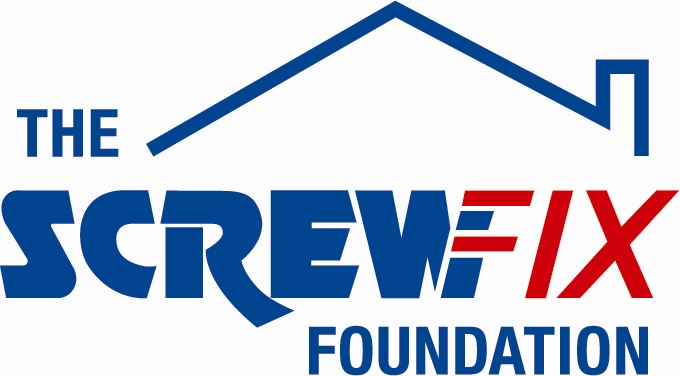 6th July 2018BLACKPOOL CARERS CHARITY GETS A HELPING HAND FROM THE SCREWFIX FOUNDATIONBlackpool Carers, a charity based in Blackpool, is celebrating after being awarded £4,998.68 worth of funding from The Screwfix Foundation, a charity which supports projects to fix, repair, maintain and improve properties and facilities for those in need. Faye Atherton, Head of Services from Blackpool Carers comments: “We are very grateful to The Screwfix Foundation for donating these much-needed funds to support our charity.” Blackpool Carers supports carers from the age of 5 up to 105 who are providing care to a loved one due to disability, illness, mental ill health or substance misuse.  Our work provides practical and emotional support to carers in Blackpool, working with the whole family to provide respite activities, one to one support, benefits advice and training. The funding will be used towards tools and a storage facility in our wonderful gardens so that our dedicated volunteers and gardening groups can take care of the many plants, flowers and trees that are enjoyed by our carers and also maintain our fabulous building. We’d like to thank everyone who was involved in the fundraising – it’s been a great help to us.”Simon Mason, Store Manager of the Blackpool, Mowbray Drive Screwfix store, comments: “We’re really pleased that one of our local charities has been awarded funding by The Screwfix Foundation. Staff from across the business have held a variety of fundraising events to raise vital funds for The Screwfix Foundation, so it’s fantastic to see the money we have raised being invested back into such a worthwhile community project.” The Screwfix Foundation, which launched in April 2013 donates much needed funding to help a variety of local projects throughout the UK, from repairing buildings and improving community facilities, to improving the homes of people living with sickness or disability.It also works closely with two national charity partners, Barnardo’s children’s charity and Macmillan Cancer Support, as well as supporting smaller, local registered charities like United ResponseRelevant projects from across Blackpool are invited to apply online for a share of the funding at screwfixfoundation.com.For more information about The Screwfix Foundation, visit screwfixfoundation.com.Pictured;- Faye Atherton Head of Services and Matthew Meehan, Communications Lead.-ENDS-Note to editorsAbout The Screwfix Foundation:The Screwfix Foundation is a charity set up by Screwfix in April 2013. We have a clear purpose of raising funds to support projects that will fix, repair, maintain and improve properties and community facilities specifically for those in need in the UK.The Screwfix Foundation raises funds throughout the year to support causes that will change people’s lives. Working with both national and local charities, The Screwfix Foundation donates much needed funding to help all sorts of projects, from repairing buildings and improving community facilities, to improving the homes of people living with sickness or disability.PRESS information: For more information, please contact:The Screwfix Foundation, E: Foundation@screwfix.com